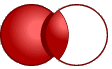 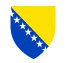 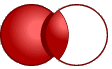 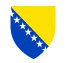 PRIJAVA ZA KONKURS ZA PRIJEM PRIPRAVNIKAUPUTSTVO: Molimo, da odgovorite na svako pitanje jasno i u potpunosti. Pišite čitko hemijskom olovkom ili otkucajte na računaru. *Informacije za kontaktiranje će biti korištene za daljnju komunikaciju sa Vama. Molimo Vas pažljivo popunite navedena poljaUPIŠITE TAČAN NAZIV POZICIJE IZ KONKURSA ZA KOJU APLICIRATEPripravnik za poziciju:LIČNI PODACIPREZIME (IME JEDNOG RODITELJA) IMEDJEVOJAČKO PREZIMEDRŽAVLJANSTVOADRESA*TELEFON /FAX*E-mail*DATUM I MJESTO ROĐENJAPOLMUŠKI       □ŽENSKI        □NACIONALNOST□ BOŠNJAK      □ SRBIN     □ HRVAT     □ OSTALI     □ NE ŽELIM SE IZJASNITI□ BOŠNJAK      □ SRBIN     □ HRVAT     □ OSTALI     □ NE ŽELIM SE IZJASNITIOBRAZOVANJEUniverzitet (naziv i sjedište)Fakultet (naziv i sjedište)Stepen stručne spreme i stečeno zvanje, osnovna naučna oblast (smjer)Datum diplomiranjaBroj:Datum diplomiranjaDatumFakultet (javni / privatni / inostranstvo)Rješenje o nostrifikacijiIzdato odRješenje o nostrifikacijiBrojRješenje o nostrifikacijiDatumPROSJEK OCJENA ZAVRŠENOG STUDIJAUvjerenje o prosjeku ocjena završenog studija izdato od:Prosjek ocjena završenog studijaBroj uvjerenjaDatum uvjerenja PERIOD TRAJANJA NEZAPOSLENOSTI NAKON STICANJA VSS PERIOD TRAJANJA NEZAPOSLENOSTI NAKON STICANJA VSSNaziv nadležne službe za zapošljavanje, kod koje je kandidat prijavljen kao nezaposlena osoba nakon sticanja VSSDatum prijave, nakon sticanja VSS, kod nadležne službe za zapošljavanjeLIČNE VJEŠTINE I SPOSOBNOSTILIČNE VJEŠTINE I SPOSOBNOSTILIČNE VJEŠTINE I SPOSOBNOSTI(navedite koji nivo poznavanja )(navedite koji nivo poznavanja )(navedite koji nivo poznavanja )(navedite koji nivo poznavanja )(navedite koji nivo poznavanja )(navedite koji nivo poznavanja )(navedite koji nivo poznavanja )(navedite koji nivo poznavanja )(navedite koji nivo poznavanja )(navedite koji nivo poznavanja )(navedite koji nivo poznavanja )(navedite koji nivo poznavanja )5.1. KORIŠTENJE STRANIH JEZIKA5.1. KORIŠTENJE STRANIH JEZIKA5.1. KORIŠTENJE STRANIH JEZIKAGovorGovorGovorGovorČitanjeČitanjeČitanjeČitanjePisanjePisanjePisanjePisanjePisanje5.1. KORIŠTENJE STRANIH JEZIKA5.1. KORIŠTENJE STRANIH JEZIKA5.1. KORIŠTENJE STRANIH JEZIKAOdli-  čnoVrlo dobroOgra- ničenoMini- malnoOdli- čnoVrlo dobroOgra- ničenoMini- malnoOdli- čnoVrlo dobroOgra- ničenoMini- malnoMini- malnoJEZIKJEZIKJEZIK5.2. VJEŠTINE TEHNIČKE PISMENOSTI5.2. VJEŠTINE TEHNIČKE PISMENOSTIOdličnoOdličnoOdličnoOdličnoVrlo dobroVrlo dobroVrlo dobroOgraničenoOgraničenoOgraničenoMinimalnoMinimalnoMinimalnoMinimalnoSOFTWAREMS WindowsSOFTWAREMS WordSOFTWAREMS ExcelSOFTWAREInternet  / e-mailSOFTWAREIZJAVA O SPREMNOSTI NA POŠTIVANJE PRAVILA ETIČKOG KODEKSA KRATKA BIOGRAFIJA Datum prijavljivanja na Konkurs Jedinstveni matični brojJedinstveni matični brojJedinstveni matični brojJedinstveni matični brojJedinstveni matični brojJedinstveni matični brojJedinstveni matični brojJedinstveni matični brojJedinstveni matični brojJedinstveni matični brojJedinstveni matični brojJedinstveni matični brojJedinstveni matični brojSvojeručni potpis